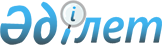 О внесении изменений в решение Павлодарского районного маслихата от 29 декабря 2021 года № 19/99 "О бюджете Чернорецкого сельского округа на 2022-2024 годы"Решение Павлодарского районного маслихата Павлодарской области от 14 апреля 2022 года № 23/133
      Павлодарский районный маслихат РЕШИЛ:
      1. Внести в решение Павлодарского районного маслихата "О бюджете Чернорецкого сельского округа на 2022-2024 годы" от 29 декабря 2021 года № 19/99 следующие изменения:
      1) пункт 1 указанного решения изложить в новой редакции:
       "1. Утвердить бюджет Чернорецкого сельского округа на 2022-2024 годы согласно приложениям 1, 2 и 3 соответственно, в том числе на 2022 год в следующих объемах:
      1) доходы – 79 970 тысяч тенге, в том числе:
      налоговые поступления – 9 532 тысяч тенге;
      неналоговые поступления – 210 тысяч тенге;
      поступления от продажи основного капитала – 378 тысяч тенге;
      поступления трансфертов – 69 850 тысяч тенге;
      2) затраты – 80 424 тысяч тенге;
      3) чистое бюджетное кредитование – равно нулю;
      4) сальдо по операциям с финансовыми активами – равно нулю;
      5) дефицит (профицит) бюджета – - 454 тысяч тенге;
      6) финансирование дефицита (использование профицита) бюджета – 454 тысяч тенге.";
      2) приложение 1 к указанному решению изложить в новой редакции согласно приложению к настоящему решению. 
      2. Настоящее решение вводится в действие с 1 января 2022 года. О бюджете Чернорецкого сельского округа на 2022 год (с изменениями)
					© 2012. РГП на ПХВ «Институт законодательства и правовой информации Республики Казахстан» Министерства юстиции Республики Казахстан
				
      Секретарь Павлодарского районного маслихата 

В. Гейнц
Приложение
к решению Павлодарского
районного маслихата
от 14 апреля 2022 года
№ 23/133Приложение 1 
к решению Павлодарского
районного маслихата
от 29 декабря 2021 года
№ 19/99
Категория
Категория
Категория
Категория
Сумма (тысяч тенге) 
Класс
Класс
Класс
Сумма (тысяч тенге) 
Подкласс
Подкласс
Сумма (тысяч тенге) 
Наименование
Сумма (тысяч тенге) 
1
2
3
4
5
1. Доходы
79 970
1
Налоговые поступления
9 532
04
Hалоги на собственность
7 514
1
Hалоги на имущество
271
3
Земельный налог
175
4
Hалог на транспортные средства
7 068
05
Внутренние налоги на товары, работы и услуги
2 018
3
Поступления за использование природных и других ресурсов
2 018
2
Неналоговые поступления
210
01
Доходы от государственной собственности
210
5
Доходы от аренды имущества, находящегося в государственной собственности
210
3
Поступления от продажи основного капитала
378
03
Продажа земли и нематериальных активов
378
1
Продажа земли
189
2
Продажа нематериальных активов
189
4
Поступления трансфертов 
69 850
02
Трансферты из вышестоящих органов государственного управления
69 850
3
Трансферты из районных (городов областного значения) бюджетов
69 850
Функциональная группа 
Функциональная группа 
Функциональная группа 
Функциональная группа 
Функциональная группа 
Сумма (тысяч тенге)
Функциональная подгруппа
Функциональная подгруппа
Функциональная подгруппа
Функциональная подгруппа
Сумма (тысяч тенге)
Администратор бюджетных программ
Администратор бюджетных программ
Администратор бюджетных программ
Сумма (тысяч тенге)
Бюджетная программа
Бюджетная программа
Сумма (тысяч тенге)
Наименование
Сумма (тысяч тенге)
1
2
3
4
5
6
2.Затраты
80 424
01
Государственные услуги общего характера
32 210
1
Представительные, исполнительные и другие органы, выполняющие общие функции государственного управления
32 210
124
Аппарат акима города районного значения, села, поселка, сельского округа
32 210
001
Услуги по обеспечению деятельности акима города районного значения, села, поселка, сельского округа
32 210
07
Жилищно-коммунальное хозяйство
10 829
3
Благоустройство населенных пунктов
10 829
124
Аппарат акима города районного значения, села, поселка, сельского округа
10 829
008
Освещение улиц в населенных пунктах
7 379
009
Обеспечение санитарии населенных пунктов
1 700
010
Содержание мест захоронений и погребение безродных
50
011
Благоустройство и озеленение населенных пунктов
1 700
08
Культура, спорт, туризм и информационное пространство
35 445
1
Деятельность в области культуры
35 445
124
Аппарат акима города районного значения, села, поселка, сельского округа
35 445
006
Поддержка культурно-досуговой работы на местном уровне
35 445
12
Транспорт и коммуникации
1 940
1
Автомобильный транспорт
1 940
124
Аппарат акима города районного значения, села, поселка, сельского округа
1 940
013
Обеспечение функционирования автомобильных дорог в городах районного значения, селах, поселках, сельских округах
1 940
3. Чистое бюджетное кредитование
0
4. Сальдо по операциям с финансовыми активами
0
5. Дефицит (профицит) бюджета
- 454
6. Финансирование дефицита (использование профицита) бюджета
454
8
Используемые остатки бюджетных средств
454
01
Остатки бюджетных средств
454
1
Свободные остатки бюджетных средств
454
01
Свободные остатки бюджетных средств
454